МУНИЦИПАЛЬНОЕ ОБЩЕОБРАЗОВАТЕЛЬНОЕ УЧРЕЖДЕНИЕ  ИРКУТСКОГО РАЙОННОГО 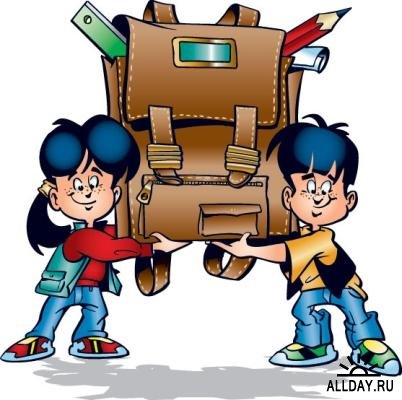 МУНИЦИПАЛЬНОГО ОБРАЗОВАНИЯ
«Уриковская средняя общеобразовательная школа»Комплексная образовательная программа  общего развития дошкольников«Введение в школьную жизнь»Паспорт  программы общего развития дошкольников ПОЯСНИТЕЛЬНАЯ ЗАПИСКА   	Начало обучения в школе - один из наиболее сложных и ответственных моментов в жизни детей, как в социально-психологическом, так и в физиологическом плане. Изменяется вся жизнь ребенка: она подчиняется учебе, школьным делам и заботам.  Это очень напряженный период, так как школа с первых же дней ставит перед учениками ряд задач, не связанных непосредственно с их опытом, требует максимальной мобилизации интеллектуальных и физических сил. Все дети, наряду с переполняющими их чувствами радости, гордости или удивления по поводу всего происходящего в школе, испытывают тревогу, растерянность, напряжение. У первоклассников в первые дни посещения школы снижается сопротивляемость организма, могут нарушаться сон, аппетит, повышаться температура, обостряться хронические заболевания. Успешность и безболезненность адаптации ребенка к школе связаны с его социально-психологической и физиологической готовностью к началу систематического обучения. Начальный период обучения в первом классе должен создать благоприятные условия для адаптации ребёнка к школе, обеспечивающие ему дальнейшее благополучное развитие, воспитание и обучение. Как с самых первых уроков создать у ребёнка позитивное отношение к школе? Что же является наиболее сложным для первоклассников? Прежде всего, им очень непросто сориентироваться в пространстве школы, оно незнакомо для них. Первоклассникам неизвестны многие правила поведения ученика в школе, на уроках, и необходимо какое-то время, чтобы даже самые элементарные правила стали привычными. Кроме того, первоклассникам предстоит познакомиться друг с другом и построить свои отношения с одноклассниками. Чтобы процесс вхождения в школьную жизнь имел плавный и последовательный характер, мы ввели занятия для будущих первоклассников - курс «Введение в школьную жизнь». Целью программы по адаптации первоклассников к процессу обучения является создание наиболее оптимальных условий для безболезненного вхождения учащихся в школьную жизнь. Помочь каждому ребенку войти в новую систему отношений с взрослыми, сверстниками и самим собой, создать у ребенка представление о школе, где он будет принят целиком – со всеми чувствами, мыслями, знаниями, проблемами. Задачи:Проведение воспитательно-информационных мероприятий для обучающихся.Оказание индивидуальной помощи каждому ребенку и его родителям по данным  диагностики психолога, логопедаПроведение мероприятий по психолого-педагогическому просвещению родителей.Данный  курс помогает будущим первоклассникам осознать новые требования, формирует внутреннюю потребность в исполнении устанавливаемого распорядка, способствует развитию рефлексии у детей и формированию объективной самооценки. Программа «Введение в школьную жизнь» разработана в соответствии с письмом Министерства образования  и науки РФ «Рекомендации по организации обучения первоклассников в адаптационный период», подготовленным совместно с институтом гигиены и охраны здоровья  и подростков Научного центра здоровья детей  Российской академии медицинских наук и книги Цукерман Г.А., Поливанова Н.К. «Введение в школьную жизнь».  Учебный курс «Введение в школьную жизнь» организуется образовательным учреждением с 28 февраля по 23 мая. Учителя начальных классов проводят 3 занятия каждую субботу по тематическому планированию. Учебные предметы: обучение грамоте (письмо, чтение), математика не являются содержательной частью данного учебного модуля. Также 3 занятия с будущими первоклассниками проводят школьные специалисты: психолог и логопед.Структура курсаПрограмма общего развития дошкольников и формирование компонентов учебной деятельности строится с учетом следующих содержательных линий: Формирование общеучебных навыков – 11 часов.Цель: способствовать развитию умений самостоятельно и с помощью взрослого участвовать в играх с правилами, в ролевых, режиссерских и других видах игр. Особое внимание уделяется использованию тех компонентов игры, которые выступают предпосылками учебной деятельности,  развивать умение управлять своими эмоциями, контролировать и оценивать свою деятельность и поведение, соотносить их результаты с эталонами. 1. Режим дня школьника.2. Я и мои товарищи.3. Введение знака «Хор», противопоставление знаку «Я».4. Оценка.5. Внешняя оценка и самооценка.6. Отработка введённых ранее знаков.7. Диагностика и отработка разных критериев оценки.8. Введение знака «Вопрос».8. Ловушки.9. Оценивание и самооценивание.10. Решение практических задач.Развитие речи и психических процессов – 15 часов.Цель: исследование и развитие интеллектуальных и совершенствование коммуникативных навыков  операций мышления (анализ, синтез, сравнение, обобщение, классификация), умение группировать предметы по нескольким признакам, комбинировать их, подмечать в предметах сходства и различия. Развитие коммуникативных способностей дошкольника – это привитие правильных (социально адаптированных) форм поведения и умения работать в группе. Давайте познакомимся.Приветствие друг друга.Учимся работать вместе.Детское сотрудничество.Как надо и как не надо спорить.«Я хочу задать вопрос учителю.Работаем вместе.Дискуссия. «Говорить не страшно!»«Я хочу задать вопрос товарищу!»«Понятно ли мы говорим?»«Понятно ли мы говорим?»Закрепление знаков и отработка знаков и способов действий введённых ранее, способов ведения диалога.Учимся работать вдвоём.Закрепление знаков и отработка знаков и способов действий введённых ранее, способов ведения диалога.Закрепление знаков и отработка знаков и способов действий введённых ранее, способов ведения диалога.3. Духовно – нравственное воспитание обучающихся – 4 часа.Цель: способствует развитию умений самостоятельно и с помощью взрослого участвовать в играх с правилами, в ролевых, режиссерских и других видах игр. Особое внимание уделяется использованию тех компонентов игры, которые выступают предпосылками учебной деятельности.Подготовка к празднику «Посвящение в ученики» - 1 час.Праздник «Посвящение в ученики» - 3 часаОжидаемые результаты.
Результатом работы групп общего развития детей дошкольного возраста «Введение в школьную жизнь» должны стать:

- обеспечение единых стартовых возможностей будущих первоклассников;

- развитие личности ребенка старшего дошкольного возраста;

- формирование его готовности к систематическому обучению.

В результате обучения по программе групп общего развития детей дошкольного возраста «Введение в школьную жизнь» ребенок должен уметь: отчетливо и ясно произносить слова; выделять из слов звуки; составлять предложения на заданную тему;пересказывать сказку с опорой на иллюстрацию;ориентироваться на листке клетчатой бумаги;называть основные признаки времён годаВ результате обучения по программе предшкольной подготовки «Введение в школьную жизнь» ребенок должен знать: состав чисел 2, 3, 4, 5; названия текущего месяца, последовательность дней недели. Календарно-тематическое планирование курса «Введение в школьную жизнь» на 2013-14 учебный годНормативно-правовая база Конституция  Российской Федерации, Федеральный закон «Об образовании в Российской Федерации» от 29.12.2012г. г. № 273, типовое Положение об образовательном учреждении, утвержденное Постановлением Правительства РФ от 19.03.2001г. №196, ст. 52 ГК РФ и ст. 86 ГК РФ, письмо МОПОРФ «О подготовке детей к школе» № 990/14 /15 от 22. 07. 97,,  Устав МОУ ИРМО «Уриковская СОШ»РазработчикипрограммыЛазарева Л.В., заместитель директора по УВРШенина О.А., учитель начальных классовВологжина А.Р., педагог-психологСизых Н.С., учитель-логопедИсполнителипрограммыАдминистрация, педагогический коллектив, родительская общественность Цели и задачипрограммыЦель: создание наиболее оптимальных условий для безболезненного вхождения обучающихся в школьную жизнь. Помочь каждому ребенку войти в новую систему отношений с взрослыми, сверстниками и самим собой, создать у ребенка представление о школе, где он будет принят целиком – со всеми чувствами, мыслями, знаниями, проблемами. Задачи:проведение воспитательно-информационных мероприятий для обучающихся;оказание индивидуальной помощи каждому ребенку и его родителям по данным  диагностики психолога, логопеда;проведение мероприятий по психолого-педагогическому просвещению родителей;Данный  курс помогает будущим первоклассникам осознать новые требования, формирует внутреннюю потребность в исполнении устанавливаемого распорядка, способствует развитию рефлексии у детей и формированию объективной самооценки. ОжидаемыерезультатыпрограммыРезультатом работы групп общего развития детей дошкольного возраста «Введение в школьную жизнь» должны стать:

* обеспечение единых стартовых возможностей будущих первоклассников;
* развитие личности ребенка старшего дошкольного возраста;
* формирование его готовности к систематическому обучению.
Срок действияпрограммыНачало реализации – 28 февраля 2015 годаОкончание реализации – 23 мая 2015 годаДата№ урока п/п№ урока п/пТема урока Цель (цели) урокаЦель (цели) урокаФормирование УУД(основных на занятии)11Давайте познакомимсяПознакомить детей друг с другом, ввести знак “Я”, образовать группы и дать им названия.Познакомить детей друг с другом, ввести знак “Я”, образовать группы и дать им названия.Коммуникативные. Формирование основ общения друг с другом.22.Режим дня школьникаВвести ленту времени как обозначение длительности временной протяжённости, противопоставление школьных и дошкольных дел. Введение знак «Звонок».Ввести ленту времени как обозначение длительности временной протяжённости, противопоставление школьных и дошкольных дел. Введение знак «Звонок».Познавательные.Моделирование.33.Я и мои товарищиВвести схему класса, устанавливать взаимно-однозначные соответствия между элементами схемы.Ввести схему класса, устанавливать взаимно-однозначные соответствия между элементами схемы.Познавательные.Моделирование. Составление схемы, использование значков.41.Приветствие друг друга.Познакомить с разными формами приветствия.Познакомить с разными формами приветствия.Коммуникативные. Формирование основ общения друг с другом.Личностные.Формирование основ нравственно-этической ориентации.52.Введение знак «Хор», противопоставление знаку «Я».Познакомить с новым знаком «Хор». Учить отличать форму ответа от содержания ответа, оценивать собственные возможности.Познакомить с новым знаком «Хор». Учить отличать форму ответа от содержания ответа, оценивать собственные возможности.Регулятивные.Самооценка.63.Оценка.Ввести различение оценок за красоту и за правильность. Познакомить с критерием оценки.Ввести различение оценок за красоту и за правильность. Познакомить с критерием оценки.Регулятивные.Оценка с помощью моделей или знаков. 71.Учимся работать вместе.Начать формирование представления о совместной детской работе. Ввести знак «Мы».Начать формирование представления о совместной детской работе. Ввести знак «Мы».Коммуникативные. Формирование основ общения друг с другом, умения договариваться.82.Детское сотрудничество.Формировать умение у учащихся слушать друг-друга, адресоваться друг к другу, ждать реакции на свои ответы. Ввести знаки «+» и    «-«. Формировать умение у учащихся слушать друг-друга, адресоваться друг к другу, ждать реакции на свои ответы. Ввести знаки «+» и    «-«. Коммуникативные. Формирование основ общения друг с другом, умения договариваться и распределять роли.93.Внешняя оценка и самооценка.Формировать основы взаимооценки. Ввести новые критерии оценки: легко – трудно, интересно – неинтересно.Формировать основы взаимооценки. Ввести новые критерии оценки: легко – трудно, интересно – неинтересно.Регулятивные.Оценка и взаимооценка.101.Отработка введенных ранее знаков.Определить уровень освоенности введенных ранее приемов, знаков, школьной атрибутики. Познакомить с ситуацией несогласия при работе в группе.Определить уровень освоенности введенных ранее приемов, знаков, школьной атрибутики. Познакомить с ситуацией несогласия при работе в группе.Регулятивные.ОценкаКоммуникативные. Формирование основ общения друг с другом при работе в группе. Формулирование собственного мнения и позиции.112.Как надо и как не надо спорить?Познакомить с ситуацией, когда люди делают одно дело по-разному.  Ввести отличие ссоры от спора. Формировать умение спорить.Познакомить с ситуацией, когда люди делают одно дело по-разному.  Ввести отличие ссоры от спора. Формировать умение спорить.Коммуникативные. Формирование основ общения друг с другом при работе в паре и группе. Формулирование собственного мнения и позиции.123.Диагностика и отработка разных критериев оценки.Определить уровень освоенности введенных ранее приемов, знаков, школьной отрибутики.Определить уровень освоенности введенных ранее приемов, знаков, школьной отрибутики.Регулятивные.Оценка.131.Введение знака «Вопрос».Познакомить с ситуацией обращения к учителю. Формировать умение брать на себя инициативу. Способствовать изменению ученической роли с реактивной на активную.Познакомить с ситуацией обращения к учителю. Формировать умение брать на себя инициативу. Способствовать изменению ученической роли с реактивной на активную.Коммуникативные. Выстраивание общения с учителем. Формирование умения задавать вопросы.142.«Я хочу задать вопрос учителю!»Формировать умение обращаться с вопросом к учителю, правильно его формулировать.Формировать умение обращаться с вопросом к учителю, правильно его формулировать.Коммуникативные. Выстраивание общения с учителем. Формирование умения задавать вопросы.153.Работаем вместе.Сформировать знание о совместном труде как о труде каждого.Сформировать знание о совместном труде как о труде каждого.Регулятивные.Самоценка и взаимооценка.Коммуникативные. Формирование основ общения друг с другом, умения договариваться. Согласие – несогласие.Познавательные.Использование знаково-символических средств.161.Дискуссия. «Говорить не страшно!»Моделировать ситуацию, в которой главным действующим лицом является говорящий. Начать вводить требования для говорящего. Создать атмосферу интереса, сделать учебную работу приятной. Отрабатывать использование знаков.Моделировать ситуацию, в которой главным действующим лицом является говорящий. Начать вводить требования для говорящего. Создать атмосферу интереса, сделать учебную работу приятной. Отрабатывать использование знаков.Коммуникативные. Формирование основ общения друг с другом, умения договариваться. Построение понятных для партнера высказываний.172.«Я хочу задать вопрос товарищу!»Перевести адресованность к учителю в адресованность к одноклассникам. Вырабатывать умение договариваться, «содействовать»Перевести адресованность к учителю в адресованность к одноклассникам. Вырабатывать умение договариваться, «содействовать»Коммуникативные. Выстраивание общения с одноклассниками. Формирование умения задавать вопросы.183.«Понятно ли мы говорим?»Формировать умение высказываться точно и понятно. Учить оцениванию индивидуальному и коллективному.Формировать умение высказываться точно и понятно. Учить оцениванию индивидуальному и коллективному.Коммуникативные. Формирование основ общения друг с другом, умения договариваться. Построение понятных для партнера высказываний.Регулятивные.Взаимооценка.191.«Понятно ли мы говорим?»Отрабатывать требования к высказыванию, сообщению, реплике. Учить различать содержательное сообщение и бессмысленное. Учить задавать вопросы. Продолжить формировать умение договариваться друг с другом.Отрабатывать требования к высказыванию, сообщению, реплике. Учить различать содержательное сообщение и бессмысленное. Учить задавать вопросы. Продолжить формировать умение договариваться друг с другом.Коммуникативные. Формирование основ общения друг с другом, умения договариваться. Построение понятных для партнера высказываний.202.Ловушки.Учить основам рефлексии.. Формировать умение «внимательно слушать говорящего». Познакомить с новым знаком «Л»Учить основам рефлексии.. Формировать умение «внимательно слушать говорящего». Познакомить с новым знаком «Л»Регулятивные.Анализ информации. Осуществление контроля высказываний. Самоценка.213.Оценивание и самооценивание.Отрабатывать умение оценивать себя и одноклассников.Отрабатывать умение оценивать себя и одноклассников.Регулятивные.Взаимооценка, самооценка.Коммуникативные. Формирование основ общения друг с другом, умения договариваться.221.Закрепление и отработка знаков и способов действий, введенных ранее, способов ведения диалога.Упражнять в умении аргументировать, доказывать свои суждения.Упражнять в умении аргументировать, доказывать свои суждения.Коммуникативные. Формирование основ общения друг с другом. Построение понятных для партнера высказываний. Формулировать собственное мнение и позицию.232.Решение практических задач.Учить анализировать достаточность и недостаточность условий и средств для решения задачи. Учить обращаться за помощью.Учить анализировать достаточность и недостаточность условий и средств для решения задачи. Учить обращаться за помощью.Коммуникативные. Формирование основ общения друг с другом, построение понятных высказываний.Регулятивные.Анализ предложенных условий. Планирование.  Развитие контроля.243.Учимся работать вдвоем.Актуализировать навыки содержательного взаимодействия применительно к парной работе.Актуализировать навыки содержательного взаимодействия применительно к парной работе.Коммуникативные. Формирование основ общения друг с другом при работе в паре, построение понятных высказываний.251.Закрепление и отработка знаков и способов действий, введенных ранее, способов ведения диалога.Анализировать успешность освоения способов действий каждым учеником при работе в парах и группах. Упражнять в употреблении изученных знаков.Анализировать успешность освоения способов действий каждым учеником при работе в парах и группах. Упражнять в употреблении изученных знаков.Коммуникативные. Формирование основ общения друг с другом. Построение понятных для партнера высказываний. Формулирование собственного мнения и позиции. 262.Закрепление и отработка знаков и способов действий, введенных ранее, способов ведения диалога.Отрабатывать умение оценивать друг друга, находить оптимальное решение. Вырабатывать стремление и потребность оказания помощи одноклассникам.Отрабатывать умение оценивать друг друга, находить оптимальное решение. Вырабатывать стремление и потребность оказания помощи одноклассникам.Коммуникативные. Формирование основ общения друг с другом.Регулятивные.Оценка. Развитие контроля.273.Подготовка к празднику «Посвящение в ученики».Подготовка к празднику «Посвящение в ученики».Подготовка к празднику «Посвящение в ученики».Коммуникативные. Формирование основ общения друг с другом.Регулятивные.Взаимооценка, самооценка.281.Праздник «Посвящение в ученики»Праздник «Посвящение в ученики»Создать радостную праздничную атмосферу. Организовать взаимодействие с родителями учащихся. Закрепить изученные способы взаимодействия учащихся.Коммуникативные. Формирование основ общения друг с другом.Регулятивные.Самооценка.292.Праздник «Посвящение в ученики»Праздник «Посвящение в ученики»Создать радостную праздничную атмосферу. Организовать взаимодействие с родителями учащихся. Закрепить изученные способы взаимодействия учащихся.Коммуникативные. Формирование основ общения друг с другом.Регулятивные.Самооценка.303.Праздник «Посвящение в ученики»Праздник «Посвящение в ученики»Создать радостную праздничную атмосферу. Организовать взаимодействие с родителями учащихся. Закрепить изученные способы взаимодействия учащихся.Коммуникативные. Формирование основ общения друг с другом.Регулятивные.Самооценка.